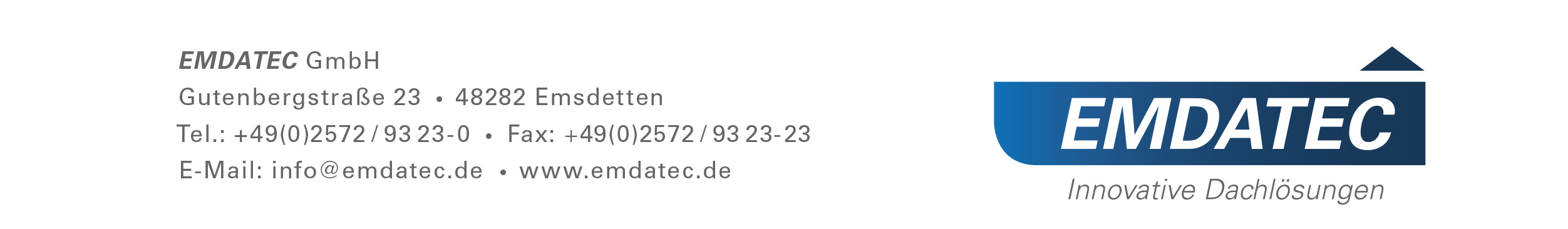 EMDA Flachdachabschlussprofil FD-MPos	Menge	Bezeichnung1	……… m	Höhen- und neigungsverstellbares Flachdachabschlussprofil,	Typ EMDA FD-M, bestehend aus mit gekantetem Aluminiumblech für den Dachrandabschluss für Folien- und Bitumenbahnen. 
Fabrikat: EMDATEC FD-M in 3000 mm Lieferlänge mit FD-M Trägerblech für die Dachbahn und FD-M Halter gemäß folgender Beschreibung liefern und nach Herstellervorschrift, gültigen DIN-Normen und anerkannten Regeln des Fachs am Dachrand montieren. 			FD-M Flachdachabschlussprofil*,			Blendenhöhe:         mm (von 150 – 1.000mm, in 50 mm Schritten			Materialstärke:	(  )   1,5 mm						(  )   2,0 mm						(  )   3,0 mmOberfläche:		(  )    Alu - Natur						(  )    Pulverbeschichtet RAL: …………
						(  )    Eloxalausführung2	……… St.	vorgefertigte, geschweißte Außen- bzw. Innenecken* 90°
		Schenkellänge 250 x 250 mm liefern und montieren3	……… St.	vorgefertigte, geschweißte Außen- bzw. Innenecken* <> 90°
		Schenkellänge 250 x 250 mm liefern und montieren
4	……… St.	Vorgefertigte im Profil eingeschweißte Deckel
		links- bzw. rechtsseitig liefern und montieren5	……… St.	Sonderanfertigung, gemäß nachfolgender Beschreibungliefern und montieren 

* jeweils mit FD-M Halter, FD-M Trägerblech und Verbinder